Csorba Győző Könyvtár – Irodalmi kvíz (2014. március)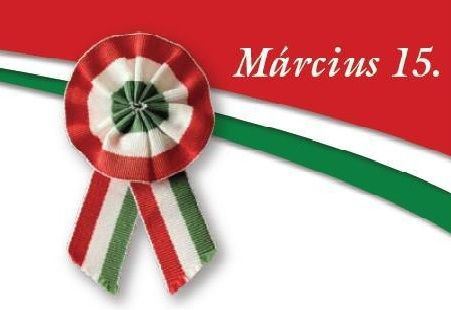 „Vannak napok, melyek nem szállnak el,De az idők végéig megmaradnak,Mint csillagok ragyognak boldoganS fényt szórnak minden születő tavasznak.”/Juhász Gyula: Március idusára /AZ 1848-49-ES FORRADALOM ÉS SZABADSÁGHARC AZ IRODALOMBANAz 1848–49-es forradalom és szabadságharc Magyarország újkori történetének legdicsőségesebb történelmi eseménye. A forradalom és szabadságharc nem érthető a XIX. század első felének reformmozgalma nélkül. Ez az időszak volt a nemzeti identitás helyreállításának korszaka. Ekkor ébredtek rá a magyarság legjobbjai, hogy nemzeti önazonosságunk legfontosabb eleme a nyelv és kultúra, a magyar államiság és a nemzeti függetlenséghez való ragaszkodás. A szellemi ébrenlét olyan géniuszokat hívott életre, olyan szellemi óriások álltak csatasorba a szabadságért, mint Kölcsey Ferenc, Vörösmarty Mihály, báró Eötvös József, gróf Széchenyi István, báró Wesselényi Miklós, Kossuth Lajos, Petőfi Sándor, Arany János, Jókai Mór, hogy csak a legnagyobbakat említsük, akik nyelvünket és kultúránkat az akkori európai gondolkodás legmagasabb fokára emelték. Hogy milyen nagy hatása volt az 1848-49 forradalmának és szabadságharcának a magyar irodalomra, azt bizonyítja a témával kapcsolatos gazdag versgyűjteményünk és prózai írásaink sokasága.  Ezekből válogattunk márciusi irodalmi kvízünkbe, amely 2014. március 31-ig tölthető ki.A helyes megfejtők között minden hónap végén könyvjutalmat sorsolunk ki.A magyar költészet első nagy korszaka a reformkor. Az elején még él Berzsenyi Dániel, a végén már hódít Arany János és Petőfi Sándor, Tompa Mihály közte pedig a reformkor költő-nagyjai: Kisfaludy Sándor, Katona József, Bajza József, Kölcsey Ferenc, Vörösmarty Mihály. Hatnak, alkotnak, gyarapítanak; irodalmi élet szerveződik, megindul a színházi élet, erőre kap a kritika, a könyvkiadás. Kitől származik az alábbi idézet, ki az a költőnk, akivel a magyar költészet eléri az európai színvonalat, aki kimondja a kulcsszót: rendületlenül? „Mi dolgunk a világon? küzdeniErőnk szerint a legnemesbekért.”Katona JózsefKölcsey FerencVörösmarty MihályMindhárom reformkori írónk a társadalom megreformálását hirdeti regényeiben. Mindegyik vádirat a feudalizmus ellen. A három regény közül melyik az, amelyik legélesebben bírálja a feudális Magyarországot, melyik mutatja meg mintegy előrevetítve a „vak erők”, a forradalom képét?Fáy András: Bélteky-házJósika Miklós: AbafiEötvös József: Magyarország 1514-benEurópa már morajlik a hamarosan kitörő forradalmak előszelétől. A reformkor szabadságvágyába bele sem fér hazafias indulata annak az ifjú költőnek, akinek hangja eltér mindattól, amit addig poézisnek neveztek, akinek verseiből közvetlenség és természetesség árad, „aki túlnő a reformkoron, belenő a forradalomba és belehal a szabadságharcba”. Ki ő?Bajza JózsefPetőfi SándorTompa MihályMárcius 15-én lezajlott Pesten a vértelen forradalom. Diákok és polgárok a Nemzeti dal lelkesítő szavalása után megfogalmazták a nemzet követelését 12 pont-ban. Kiszabadították a börtönből Táncsics Mihályt, majd lefoglalták a Landerer nyomdát, hogy kinyomtathassák a 12 pont-ot és a Nemzeti dal-t. A nap hőseiről szól az alábbi idézet: „Ó, akkor, egykor, ifjú JókaiÉs lángoló Petőfi szava zengett,Kokárda lengett és zászló lobogott;A költő kérdett és felelt a nemzet.” Mi a vers címe?A fölkelt nép…A márciusi ifjakMárcius idusáraMárcius 15-én este a Nemzeti Színházban Katona József Bánk bán című előadásán találkozott Jókai Mór a nála 8 évvel idősebb …………………-val, aki egy kokárdát tűzött az ifjú Jókai kabátjára. Egy év múlva összeházasodtak.  Melyik az az életrajzi regény, melyben Jókai Mór és felesége megismerkedéséről olvashatunk?Ignácz Rózsa: Róza leányasszonyBalassa Imréné: Déryné: egy régi színésznő életeVitányi János: KomédiásokA Habsburg-ház jóváhagyta a forradalom vívmányait és 1848 áprilisában megalakult az első felelős magyar kormány gróf Batthyány Lajos vezetésével. Az országgyűlés az áprilisi törvényekben szentesítette a 12 pont utolsó pontját is, Magyarország és Erdély unióját. Ezt ünnepli az a költemény, amiből idéztünk. Mi a vers címe?„Ki eddig a porban hevertél,Légy üdvözölve kebelünkön Erdély!Ó nemzetemnek drága szép testvére,Simúlj, simúlj testvéred kebelére.”Én is szeretnémKét ország ölelkezéseA székelyek1848. szeptember 11-én megtámadták Magyarországot, kezdetét vette a szabadságharc. A magyar honvédség Pákozd-Sukoró térségében szeptember 29-én megsemmisítő csapást mért az ellenség csapataira. Ezt idézi fel Petőfi A vén zászlótartó című versében.„Fut Bécs felé ……., a gyáva,Seregének seregünk nyomába,Megrémülve fut a magyar hadtól;Magyar hadban egy vén zászlótartó.”Ki felett aratott győzelmet a magyar hadsereg?Jellasics Windischgrätz HaynauHamar kiderült, hogy a magyar ellenállás nem olyan könnyen törhető le, mint képzelték. Kossuth lelkesedése átragadt a nemzetre, a honvédek nem voltak valódi katonák, de valódi hősök voltak. A tavaszi hadjárat győzelmei csodával határosak voltak, úgyszintén …..……. csatái Erdélyben. Melyik tábornok vívott sikeres csatákat Erdélyben?Damjanich JánosGörgey ArtúrBem József1949 januárjában a magyar főváros is osztrák megszállás alá került. Görgey Artúr május 4-én csapataival megindította Buda ostromát, melyet – mind a két féltől nagy emberáldozatot követelő hosszú harc után – május 21-én visszafoglaltak a magyar honvédek. Hogy hangzik Garay János Buda visszavétele című költeményének utolsó sora, mely mind a 12 versszakon keresztül ismétlődik?„Fennen kiálthatjuk megintVilágnak hallatára:Él a magyar még s istene,………………………….”Áll még Budának vára!Jő még szabadság e hazára!Fölírjuk homlokára!Buda visszafoglalásának napján írta alá az osztrák császár és az orosz cár azt a megállapodást, amelyben az orosz cár felajánlotta, hogy 200 000 katonát küld Magyarországra, a szabadságharc leverésére. A orosz és osztrák túlerővel szemben a hősiesen küzdő magyar honvédek csak maroknyi erőt képviseltek, augusztus 13-án Világosnál letették a fegyvert. Kegyetlen megtorlás várt a forradalom és szabadságharc vezetőire. Október 6-án, Aradon 13 tábornokot végeztek ki. „…………..hagyták végső vértanúnak,Hogy érezze terhét, kínját a bosszúnak,Kegyetlenül haragszik rá minden német, Számtalanszor földig verte őkelméket”.Az aradi vértanúk között utolsó előttiként végezték ki, a népballada szerint ő a végső vértanú. Melyik tábornok ő?Lázárt              (Lázár Vilmost)Törököt           (Török Ignácot)Damjanichot   (Damjanich Jánost) Petőfi még a segesvári csatában eltűnt. Batthyány Lajost október 6-án, Pesten kivégezték. Széchenyi a döblingi elmegyógyintézetben volt. Kossuth Törökországon át menekült Torinóba.  ………. kegyelmet kapott, emiatt sokan árulónak tartották. Ki kapott kegyelmet?Görgey ArtúrPerczel MórDembinski HenrykAz akkori költőnemzedék nagyjai közül ki írta Haynau rémuralmáról a Haynau-dal című verset, amiből idéztünk?„Félesztendő óta vérzikEgy egész nemzet sebe;A te műved, örvendj, Haynau,Habsburg-háznak hű ebe!”Bajza JózsefVörösmarty MihályVajda JánosPetőfit megölte a vesztett szabadságharc, Vörösmartyt letaglózta, Aranyt magányba, mély depresszióba taszította, évekre munkaképtelenné tette. 1860-ban meghalt a „legnagyobb magyar”. (Kossuth nevezte el így Széchenyit.) A lövés hangja felrázta kábultságából Magyarországot és Arany Jánost, aki megírta nagy hazafias költeményeit. Melyik verséből szól az idézet? „Nép, mely dicsőt, magasztost így magasztal,Van élni abban hit, jog és erő!”RendületlenülSzéchenyi emlékezeteMagányban13+1. A szabadságharcban a legutolsó honvéd is tudta miért harcolt, miért áldozza fel magát. A hősiesség a kilátástalanságban is megőrzi eszményi értelmét, ha erkölcsi tartalma van. Több nagy írónk állított emléket az 1848-49-es forradalom és szabadságharc hőseinek. A három regénycím közül, melyik az a mű, amelyik nem az 1848-49-es forradalom és szabadságharc idején játszódik?Eötvös József: A karthausiJókai Mór: A kőszívű ember fiaiHerczeg Ferenc: A hét svábKérjük, adja meg nevét és elérhetőségét!